Hayton and Burnby Parish Councilwww.haytonandburnbypc.co.ukTel: 01759 301386  Email; clerk@jigreen.plus.comClerk: Joanna Green, 29 Barmby Road, Pocklington, York, YO42 2DLDear CouncillorA meeting of Hayton and Burnby Parish Council will be held on Thursday 5th January 2017 in Hayton Village Hall, at 7.30pm.  You are summoned to attend, if you are unable to attend, would you please contact me in order that I can record your apologies.Members of the public are welcome to attend the meeting and may address the council during the Public Participation period. An agenda for the meeting is shown below.Joanna Green, clerk to the council.  30/12/16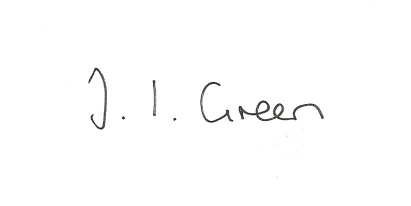 1/17 Welcome and Apologies2/17 Declaration of Interest.  The Parish Councils Code of Conduct. To record any declarations of interest by any member in respect of items on this agenda. 3/17 To resolve that the meeting is temporarily suspended to allow for a period of Public Participation 4/17  To approve the minutes of the Parish Council meeting held on 1st December 2016 5/17 To receive clerk's report on matters being progressed from previous meetingsDefibrillatorBeck and drainageChanges to emergency response vehiclesHedges along Pocklington Lane, Burnby6/17 PlanningTo resolve whether or not to support the application below:16/03586/OUTProposal: OUTLINE - Erection of four houses following demolition of existing house andoutbuildings with access, appearance, layout and scale to be consideredLocation: Ivy House York Road Hayton East Riding Of Yorkshire YO42 1RJApplicant: Riverside DevelopmentsApplication type: Outline Planning Permission7/17 AccountsBank balance	£5717.83To approve the payment below:Clerk's salary December 		£145.00Autela Group Ltd payroll services	£22.508/17 Correspondence:ERYC - Village Taskforce surveyHumberside Police bulletin Jan.ERYC Neighbourhood Planning winter newsletterERYC Neighbourhood Planning memorandum of UnderstandingERYC East Riding Local Plan – Notice of adoption of the Open Space Supplementary Planning Document (November 2016)9/17 Councillors reports10/17 Date of next meeting